2° CIRCOLO DIDATTICO “S. FRANCESCO D’ASSISI”Via San Domenico Savio 22 -70029 Santeramo in Colle (BA)Tel. 080/3036230 –email: baee16300t@istruzione.it sito web: www.santeramo2cd.edu.it     										Al Dirigente scolastico 2° Circolo Didattico “San Francesco d’Assisi”SANTERAMO IN COLLEOggetto: Richiesta di didattica a distanza a partire dal 7 al 30 aprile 2021. I sottoscritti ______________________________________________________ Genitori dello/a alunno/a: _____________________________ frequentante la classe ______ sezione ______ Plesso di Scuola Primaria : _____________CHIEDONOche il proprio/la propria figlio/a possa seguire le attività didattiche a distanza in luogo delle attività in presenza fino al 30 aprile 2021 con la seguente eventuale motivazione: ______________________________________________________________________ Con la presente richiesta i sottoscritti dichiarano: − di essere consapevoli che le attività didattiche seguiranno gli orari  già in vigore dall’inizio del corrente anno scolastico; − di impegnarsi a far seguire al/alla proprio/a figlio/a le attività didattiche in modo puntuale, regolare e responsabile, dotando il proprio/a figlio/a degli strumenti tecnologici necessari per seguire la DDI, secondo il Piano di Didattica Digitale Integrata. DICHIARANO , altresì, di essere consapevoli che tale  scelta è esercitata una sola volta e ha valore per il periodo di vigenza dell’Ordinanza n.102 (sino al 30 aprile)Santeramo, 							Firma di entrambi i genitoriFirma	______________________								Firma	_______________________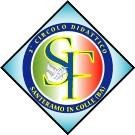 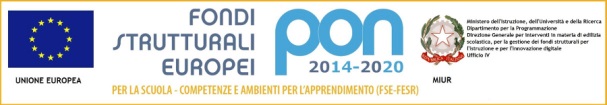 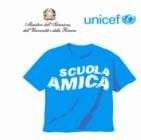 